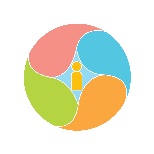 Activity Sheet – IndividualHospital Staff Pathway: Emergency Department / Transitions to a WardExplain why transitions from one part of the hospital to another may be difficult for patients with intellectual disabilities.List the strategies used by Lynne and Amelia to reassure Jeff about the upcoming move​In the scenes with Cassandra, a picture communication system, which is an Augmentative and Alternative Communication (AAC) system, was used.Describe any previous experience you have had with pictured communication systems or other forms of AAC.List any questions you have about communicating with people with intellectual disabilities.Explain how Johnno's use of Cassandra's communication book may have helped her prepare for what was about to happen.